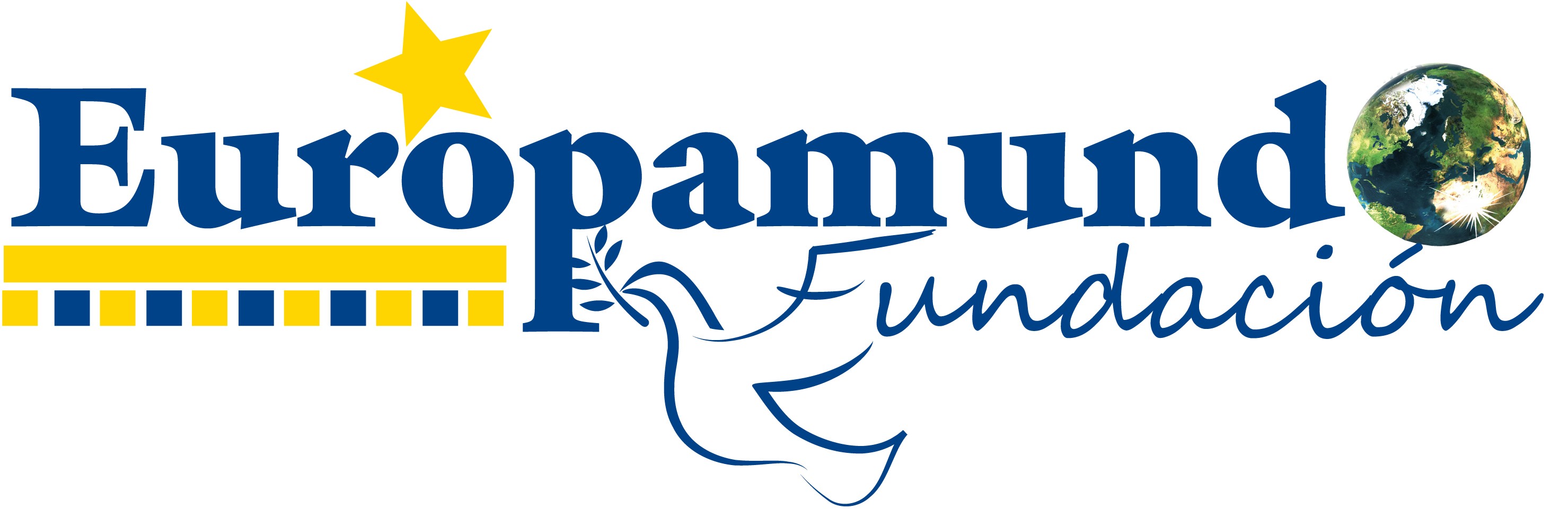 PROYECTO: EMPRENDIMIENTO LATINOAMERICANOONG: ECONOMISTAS SIN FRONTERASLUGAR: MADRID (ESPAÑA)Cumplimiento de objetivos.El indicador I1 cumplido al 107%, el indicador I2 alcanzado al 119%, el indicador I3 alcanzado al 108% y el indicador I4 alcanzado al 100% (Ver el informe final).Valoración técnica.El proyecto se ha ejecutado sin anomalía alguna y se han alcanzado e incluso sobrepasado los objetivos previstos, por ello se afirma que la ejecución del proyecto ha sido adecuada y se han logrado los resultados esperados inicialmente.Valoración económica del proyecto.La realización de las actividades y la consecución de los objetivos descritos en el proyecto a través de los indicadores, se han comprobado a través de las fuentes de verificación adjuntas en el informe final, dándole el visto bueno dado que están perfectamente detallados y descritas.Un informe  y proyecto muy adecuado, completo y exhaustivo. La entidad, Economistas sin Fronteras ha realizado un buen proyecto marcando su buen hacer y profesionalidad.Dictamen – Resumen.Un informe  y proyecto muy adecuado, completo y exhaustivo. La entidad, Economistas sin Fronteras ha realizado un buen proyecto marcando su buen hacer y profesionalidad.Valoración general del Proyecto: Buena